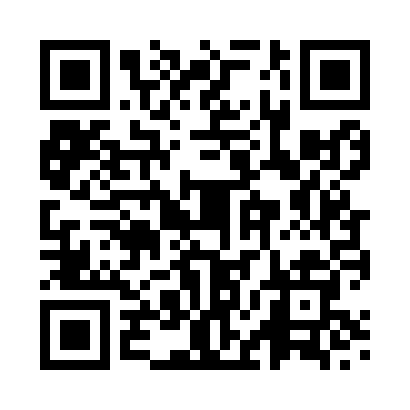 Prayer times for Standlake, Oxfordshire, UKMon 1 Jul 2024 - Wed 31 Jul 2024High Latitude Method: Angle Based RulePrayer Calculation Method: Islamic Society of North AmericaAsar Calculation Method: HanafiPrayer times provided by https://www.salahtimes.comDateDayFajrSunriseDhuhrAsrMaghribIsha1Mon3:014:521:106:469:2711:182Tue3:014:531:106:469:2711:183Wed3:024:541:106:469:2611:184Thu3:024:541:106:469:2611:185Fri3:034:551:106:469:2511:186Sat3:034:561:116:459:2511:187Sun3:044:571:116:459:2411:178Mon3:044:581:116:459:2311:179Tue3:054:591:116:459:2311:1710Wed3:055:001:116:449:2211:1611Thu3:065:011:116:449:2111:1612Fri3:075:021:116:439:2011:1613Sat3:075:031:126:439:1911:1514Sun3:085:041:126:439:1811:1515Mon3:095:061:126:429:1711:1416Tue3:095:071:126:419:1611:1417Wed3:105:081:126:419:1511:1318Thu3:115:091:126:409:1411:1319Fri3:115:111:126:409:1311:1220Sat3:125:121:126:399:1111:1221Sun3:135:131:126:389:1011:1122Mon3:135:151:126:389:0911:1023Tue3:145:161:126:379:0811:1024Wed3:155:181:126:369:0611:0925Thu3:155:191:126:359:0511:0826Fri3:165:201:126:349:0311:0827Sat3:175:221:126:349:0211:0728Sun3:185:231:126:339:0011:0629Mon3:185:251:126:328:5911:0530Tue3:195:261:126:318:5711:0431Wed3:205:281:126:308:5611:04